Osborne News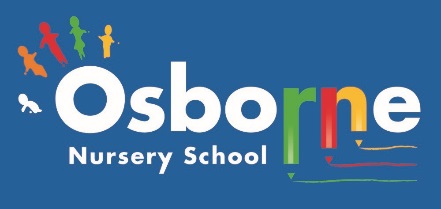 		May 2018 	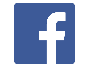 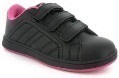 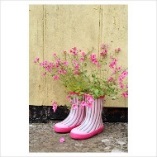 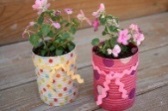 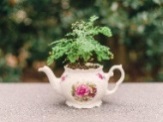 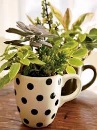 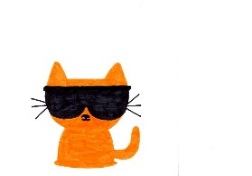 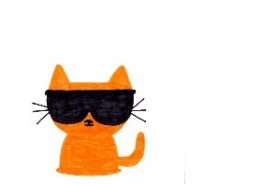 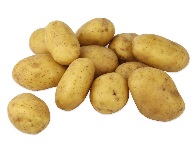 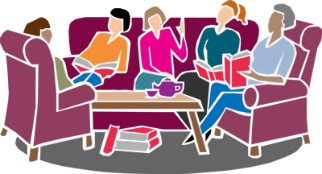 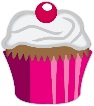 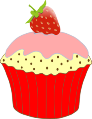 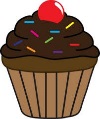 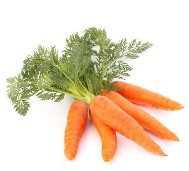 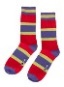 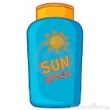 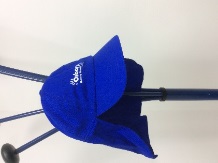 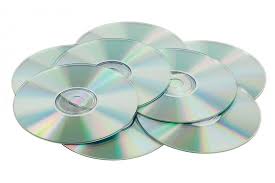 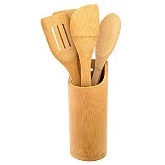 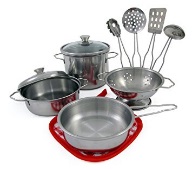 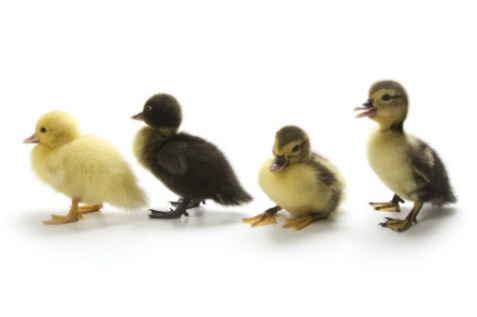 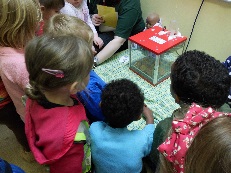 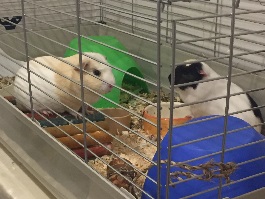 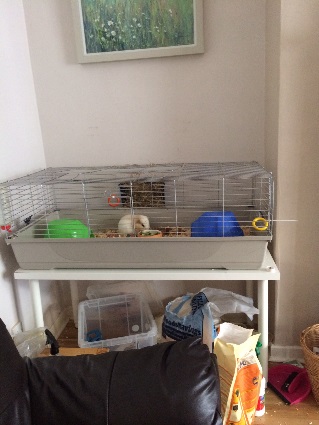 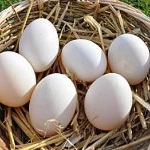 